COLEGIO EMILIA RIQUELME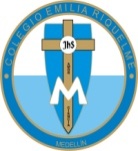 DOCENTE: ALEXANDRA OCAMPO LONDOÑOÁREA: CIENCIAS NATURALES GRADO: ONCETERCER PERIODO“Muchas veces al día pide a la Santísima Virgen, luz, acierto y humildad; y no temas, que Dios te ayudará.” M.E.RACTIVIDADES (agosto 31 – septiembre 4)Buenos días queridas estudiantes, deseo que se encuentren muy bien al igual que cada una de sus familias. Esta semana tendremos encuentro virtual lunes y martesObjetivo de clase:Realizar ejercicios aplicativos empleando la nomenclatura de ésteresTrabajar el componente analítico de las sustancias (cartilla ruta del saber 11 para el ingreso a la educación superior)Metodología:ExplicaciónSocialización de ejerciciosEl enlace para acceder a la plataforma Zoom se los compartiré a través del grupo de WhatsApp.  Cualquier inquietud pueden escribir en horario de clase al WhatsApp: 3022249009 o al correo electrónico alexandra@campus.com.co.¡Gracias!Feliz y bendecido resto de día